30 ЯНВАРЯ В Беломорске прошла традиционная краеведческая конференция «Моё Отечество». В ней приняли участие учащиеся Сумпосадской школы со своими исследовательскими работами. Демкова Валерия стала победителем в номинации «Летопись родного края» со своей работой «История Карелии в археологических находках» (Руководитель – Богдан С. М.). Команда десятиклассников в составе Свиньина Николая, Семеновой Марии, Навагина Артёма стали призёрами в Конкурсе краеведов: в номинации «Музей одной вещи» (3 место) и в игре «Партизанскими тропами» (2 место), отстав от победителей только на 4 балла. Поздравляем всех с успешным участием в конференции и желаем дальнейших успехов!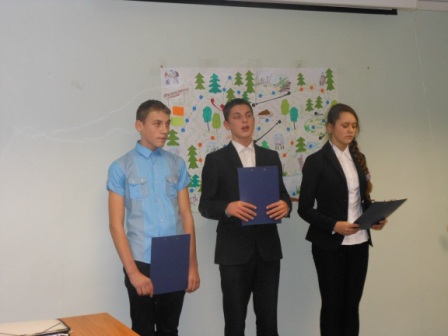 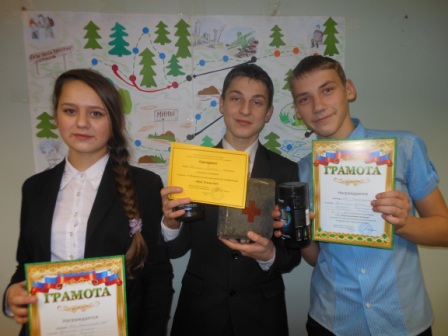 